Para uso da Secretaria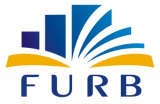 UNIVERSIDADE REGIONAL DE BLUMENAUCENTRO DE CIÊNCIAS JURÍDICAS	Req. nº    	 (47) 3321-0645 / (47) 3321-0239 / (47) 3321-0240Webmail:  (requerimentoccj@furb.br)	Pág. nº    	REQUERIMENTO PARA FINS DIVERSOSIlmo(a). Professor (a)  	 	 | 	,(Cód. Pessoa)	(Nome do requerente)Estudante regularmente matriculado no Curso de Direito desta Instituição de Ensino Superior, com base no art. 4º, IV, da Instrução Normativa n°. 01/2019/CCJ, vem REQUERER o que segue:     __________________________________________________________________________________________________     __________________________________________________________________________________________________     __________________________________________________________________________________________________     __________________________________________________________________________________________________     __________________________________________________________________________________________________     __________________________________________________________________________________________________     __________________________________________________________________________________________________     __________________________________________________________________________________________________     __________________________________________________________________________________________________     __________________________________________________________________________________________________     __________________________________________________________________________________________________E. Deferimento.Blumenau, 	/ 	/ 20 	.Telefone: ( 	)  	E-mail da FURB:  		 	Assinatura do estudanteParecer do Professor     __________________________________________________________________________________________________     __________________________________________________________________________________________________     __________________________________________________________________________________________________     __________________________________________________________________________________________________     __________________________________________________________________________________________________     __________________________________________________________________________________________________     __________________________________________________________________________________________________     __________________________________________________________________________________________________Blumenau, 	/ 	/ 20 	.	 	Assinatura do professor